Reddito più basso e abitazione in affitto - L'identikit dell'immigrato in ItaliaDall'inizio della crisi circa 275mila stranieri hanno perso il lavoro.MILANO – Il dato più preoccupante: più di un terzo delle famiglie straniere (37,9%) residenti in Italia vivono al di sotto della soglia di povertà. In altri termini: queste famiglie – con tanto di ……………………. al seguito – non riescono a sostenere una spesa imprevista di 750 euro. Logico, se la gran parte di loro (circa il 90%) non possiede l'abitazione di proprietà ed è quindi costretta a pagare l’affitto. Ovvio, se il ……………………. medio del capo-famiglia sfiora mediamente i mille euro al mese (987 euro), circa 300 in meno rispetto al suo equivalente italiano. I DATI – Eppure la ……………………. straniera è una risorsa importante per il Paese. Lo certifica, ancora una volta, la fondazione Leone Moressa. Che nel rapporto annuale 2011 elabora la contabilità del ……………………. migratorio anche in termini fiscali. Scrive la fondazione veneta che gli immigrati residenti nel nostro paese dichiarano al fisco circa 40 miliardi di euro (pari a poco più del 5% delle dichiarazioni complessive). Resta il ……………………. amaro della crisi, che ha picchiato più duro proprio su di loro, teoricamente impiegati in lavori a basso valore aggiunto, i primi a pagare in caso di ……………………. dell'economia. L'OCCUPAZIONE –dal 2008 solo in Italia sono circa 275mila i lavoratori stranieri a perdere il lavoro (un livello di disoccupazione dell’11,6% a fine 2010). A pagare maggiormente sono quelli impiegati nell'…………………….. Invece resistono quelli impiegati nella cura delle persone (724 euro al mese di reddito medio). Va meglio per chi lavora nei trasporti, che porta a casa in media circa 1.348 euro al mese. Ecco perché in una situazione economica complicata per tutti, il ……………………. di chi si trova a vivere a migliaia di chilometri dal proprio paese d'origine si riverbera anche sulla ……………………. nel pagamento delle bollette per i consumi domestici (il 24% delle famiglie straniere è alle prese con gli arretrati) e il 52% non può permettersi neanche una settimana di ferie. 08 novembre 2011Il corriere della sera (adattato)A	Rimetti le parole al posto giusto bilanciocontocontrazione difficoltà disagioedilizia fenomenomanodoperaprole B	Rispondi alle domande in inglese: What do we learn about the financial situation of immigrants in Italy? (3)What has the Fondazione Leone Moressa confirmed? (1)What effect has the economic crisis had on immigrants and why? (2)Who is less and more affected by the crisis?  (2)What what particularly can many immigrant families not do? (2)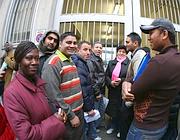 